British Riding Clubs Equilibrium Area 20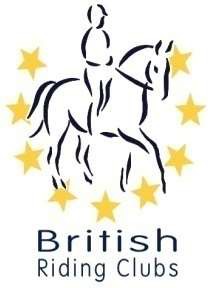 Intermediate Winter Dressage QualifierFor the BRC Winter Intermediate Championships 2024, at Arena UK on the 27-28 April 2024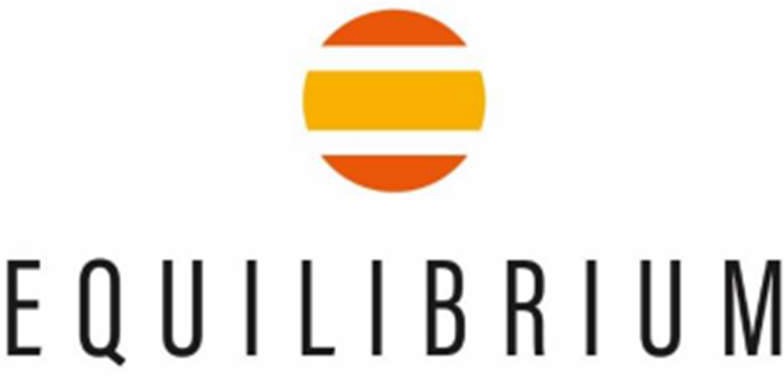 Saturday 23rd March Somerford Equestrian Centre ENTRIES CLOSE: 1st MARCHAll entrants must pay a prelim entry of £48 per team or £12.50 for an individual to British Riding Clubs at least 21 days before the date of the qualifier (above). Prelim online entries can be made via the BHS bookshop https://brc.bhs.org.uk/login?referral=%2Fselect , Late prelim entries may be accepted with a late surcharge of£20 per team at the discretion of the organiser if there are sufficient spaces. Late entries cannot be guaranteed and must not be paid for unless approval from the organiser has been sought. Charges will be made to Head office when acceptance has been sought. Eligibility for BRC members to qualify as per Appendix 10 A & 10B in the current BRC Handbook. All BRC competitors must be a member and be on the BRC Database by midday the Friday before the qualifier, (Please make sure that the members who want to enter are aware of the new Sport80 membership scheme). Anyone failing to meet the eligibility criteria will be disqualified and informed by BRC HQ when the results are processed. Please be aware, if for any reason an event has to be cancelled, refunds will only be available less the cost commitments of the event, when they have been fulfilled, & subject to the discretion of the Area Committee.All entries to be sent to the organiser on the official entry forms. Please return them by email. Forms available online at: https://brc-area20.org.uk/schedules%252Fentry-form If the date of the qualifier is cancelled for any reason, the close of prelim entry will remain. However, if the qualifier is moved more than 21 days later, entries will be re-opened but late entry fees cannot be refunded. Eligibility will be considered from the original close of prelim entry.Tack and Dress Rules - Please make sure you adhere to tack and dress rules found in the current version of the BRC rule book. Protective Headwear’ must be worn at all times by all Competitors riding anywhere at a BRC event. Harnesses must be correctly adjusted and fastened. All hats must have a visible Pink BRC hat tag in place before they are used for warming up and competing. There will be a trained steward available on the day that will be carrying out hat tagging if your hat does not already have a tag. ‘Protective Headwear’ constitutes a hat which meets one of the current standards as detailed in the BRC 2024 rule book.Your horse must have up to date influenza vaccinations in line with rule G7 in the current BRC Rulebook. BRC Flu vaccination policy as per the rule book available at https://brc-area20.org.uk/rules-%26-rule-changes , no vaccinations within 6 days of the competition, and all horses must be microchipped.British Riding Clubs and the Organiser of this event have taken reasonable precautions to ensure the health and safety of everyone present. For these measures to be effective everyone must take all reasonable precautions to avoid and prevent accidents occurring and must obey the instructions of the organiser and all the officials and stewards. Safety.Save for death or personal injury caused by negligence of the organiser(s) or anyone for whom they are in law responsible, neither the organiser(s) or British Riding Clubs to which these rules apply, nor any agent, employee or representative of these bodies accepts liability for any accident, loss, damage, injury or illness to horses, owners, riders, spectators, land, vehicles, their contacts and accessories, or any other person or property whatsoever, whether caused by their negligence, breach of contract or in any other way whatsoever.Entries and Helpers to be emailed to Nicky Pinfold by the 1st March 2024 Nicky785@hotmail.com or 07702086128ABSOLUTELY NO CHANGES TO ENTRIES WILL BE ACCPTED AFTER 12pm on 20thMarch 2024If you have any special requirements on day please provide full details with entry and we will do all that we can to accommodate requirements.Senior Intermediate Winter DressageSeniors – for teams of 4 riders, with 3 scores to count, and for individuals (all team members are automatically in the individual Competition).One rider will ride a Prelim test, two team riders will ride a different Novice test, and one ridewill ride an Elementary test.Seniors – for teams of 4 riders, with 3 scores to count, and for individuals (all team members are automatically in the individual Competition).One rider will ride a Prelim test, two team riders will ride a different Novice test, and one ridewill ride an Elementary test.Seniors – for teams of 4 riders, with 3 scores to count, and for individuals (all team members are automatically in the individual Competition).One rider will ride a Prelim test, two team riders will ride a different Novice test, and one ridewill ride an Elementary test.Seniors – for teams of 4 riders, with 3 scores to count, and for individuals (all team members are automatically in the individual Competition).One rider will ride a Prelim test, two team riders will ride a different Novice test, and one ridewill ride an Elementary test.Senior Intermediate Winter DressagePrelim 18 (2002)Prelim 18 (2002)Open to Senior members of an affiliated Riding Club that have paid their membership for the current year. See current BRC 2024 rule book for Eligibility of Horses (Seniors). The same horse cannot be used for the Senior and Junior section.£60 per team£15 per IndividualSenior Intermediate Winter DressageNovice 28 (2008)Novice 28 (2008)Open to Senior members of an affiliated Riding Club that have paid their membership for the current year. See current BRC 2024 rule book for Eligibility of Horses (Seniors). The same horse cannot be used for the Senior and Junior section.£60 per team£15 per IndividualSenior Intermediate Winter DressageNovice 30 (2006)Novice 30 (2006)Open to Senior members of an affiliated Riding Club that have paid their membership for the current year. See current BRC 2024 rule book for Eligibility of Horses (Seniors). The same horse cannot be used for the Senior and Junior section.£60 per team£15 per IndividualSenior Intermediate Winter DressageElementary 42 (2008)Elementary 42 (2008)Open to Senior members of an affiliated Riding Club that have paid their membership for the current year. See current BRC 2024 rule book for Eligibility of Horses (Seniors). The same horse cannot be used for the Senior and Junior section.£60 per team£15 per IndividualJunior Intermediate Winter DressageJuniors – for teams of 4 riders, with 3 scores to count, and for individuals (all team members are automatically in the individual Competition).Two riders will ride a different Prelim test, and two riders will ride a different Novice test.One novice test will have Elementary eligibility criteria.Juniors – for teams of 4 riders, with 3 scores to count, and for individuals (all team members are automatically in the individual Competition).Two riders will ride a different Prelim test, and two riders will ride a different Novice test.One novice test will have Elementary eligibility criteria.Juniors – for teams of 4 riders, with 3 scores to count, and for individuals (all team members are automatically in the individual Competition).Two riders will ride a different Prelim test, and two riders will ride a different Novice test.One novice test will have Elementary eligibility criteria.Juniors – for teams of 4 riders, with 3 scores to count, and for individuals (all team members are automatically in the individual Competition).Two riders will ride a different Prelim test, and two riders will ride a different Novice test.One novice test will have Elementary eligibility criteria.Junior Intermediate Winter DressagePrelim 14 (2006)Open to Junior members of an affiliated Riding Club that have paid their membership for the current year. See current BRC 2024 rule book for Eligibility of Horses (Junior). The same horse cannot be used for the Junior and Senior section.Open to Junior members of an affiliated Riding Club that have paid their membership for the current year. See current BRC 2024 rule book for Eligibility of Horses (Junior). The same horse cannot be used for the Junior and Senior section.£60 per team£15 per IndividualJunior Intermediate Winter DressagePrelim 18 (2002)Open to Junior members of an affiliated Riding Club that have paid their membership for the current year. See current BRC 2024 rule book for Eligibility of Horses (Junior). The same horse cannot be used for the Junior and Senior section.Open to Junior members of an affiliated Riding Club that have paid their membership for the current year. See current BRC 2024 rule book for Eligibility of Horses (Junior). The same horse cannot be used for the Junior and Senior section.£60 per team£15 per IndividualJunior Intermediate Winter DressageNovice 28 (2008)Open to Junior members of an affiliated Riding Club that have paid their membership for the current year. See current BRC 2024 rule book for Eligibility of Horses (Junior). The same horse cannot be used for the Junior and Senior section.Open to Junior members of an affiliated Riding Club that have paid their membership for the current year. See current BRC 2024 rule book for Eligibility of Horses (Junior). The same horse cannot be used for the Junior and Senior section.£60 per team£15 per IndividualJunior Intermediate Winter DressageNovice 30 (2006)Open to Junior members of an affiliated Riding Club that have paid their membership for the current year. See current BRC 2024 rule book for Eligibility of Horses (Junior). The same horse cannot be used for the Junior and Senior section.Open to Junior members of an affiliated Riding Club that have paid their membership for the current year. See current BRC 2024 rule book for Eligibility of Horses (Junior). The same horse cannot be used for the Junior and Senior section.£60 per team£15 per IndividualJunior Elementary WinterDressageElementary 42(2008)Open to Junior members of an affiliated Riding Club that have paid their membership for the current year. See current BRC 2024 rule book for Eligibility.Open to Junior members of an affiliated Riding Club that have paid their membership for the current year. See current BRC 2024 rule book for Eligibility.£60 per team£15 perIndividualPick A TestMedium 63 (2002For individuals, open to seniors and juniors competing at either Medium or Advanced. Competitors may compete in both Medium and Advanced Medium sections. This will be Judged as one at the qualifier but may be split at the Championships in entries are SufficientFor individuals, open to seniors and juniors competing at either Medium or Advanced. Competitors may compete in both Medium and Advanced Medium sections. This will be Judged as one at the qualifier but may be split at the Championships in entries are Sufficient£60 per team£15 per IndividualPick A TestAdvanced Medium 90 (2012)For individuals, open to seniors and juniors competing at either Medium or Advanced. Competitors may compete in both Medium and Advanced Medium sections. This will be Judged as one at the qualifier but may be split at the Championships in entries are SufficientFor individuals, open to seniors and juniors competing at either Medium or Advanced. Competitors may compete in both Medium and Advanced Medium sections. This will be Judged as one at the qualifier but may be split at the Championships in entries are Sufficient£60 per team£15 per IndividualNon Qualifier classesPrelim 7 (2016)Open to Senior & Junior members of an affiliated Riding Club that have paid their membership for the current year.Prizes will be split into Juniors and SeniorsOpen to Senior & Junior members of an affiliated Riding Club that have paid their membership for the current year.Prizes will be split into Juniors and Seniors£15 perIndividualNon Qualifier classesNovice 24 (2016)Open to Senior & Junior members of an affiliated Riding Club that have paid their membership for the current year.Prizes will be split into Juniors and SeniorsOpen to Senior & Junior members of an affiliated Riding Club that have paid their membership for the current year.Prizes will be split into Juniors and Seniors£15 per IndividualNon Qualifier classesElementary 44(2002)Open to Senior & Junior members of an affiliated Riding Club that have paid their membership for the current year.Prizes will be split into Juniors and SeniorsOpen to Senior & Junior members of an affiliated Riding Club that have paid their membership for the current year.Prizes will be split into Juniors and Seniors£15 perIndividual